5. STAN U KARLOVCU, TRG KRALJA PETRA SVAČIĆA 3Suvlasnički dio: 1/203 ETAŽNO VLASNIŠTVO (E-172) Garsonjera na 6. katu, pravo od ulaza, koja se sastoji od jedne sobe, kuhinje, kupaonice s WC-om i predsoblja, ukupne površine 24,71 m2, z.k.č.br. 2491/2, z.k.ul.br. 2049, k.o. Karlovac I. 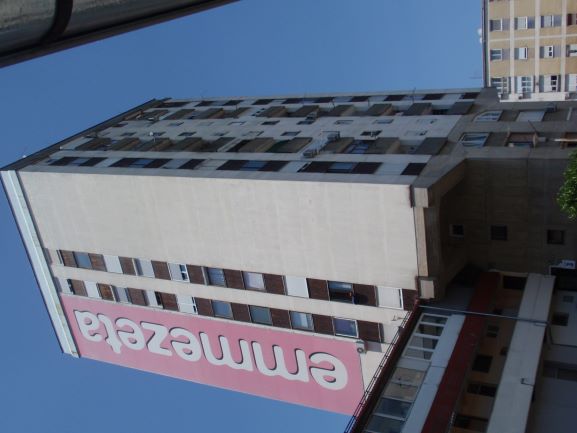 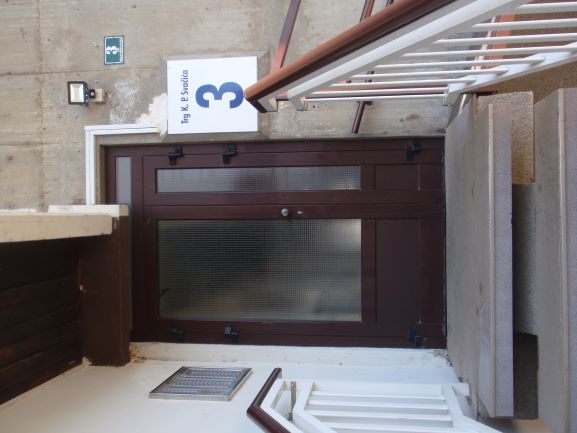 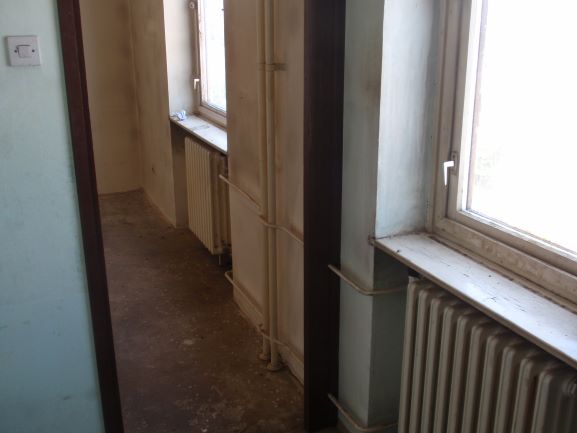 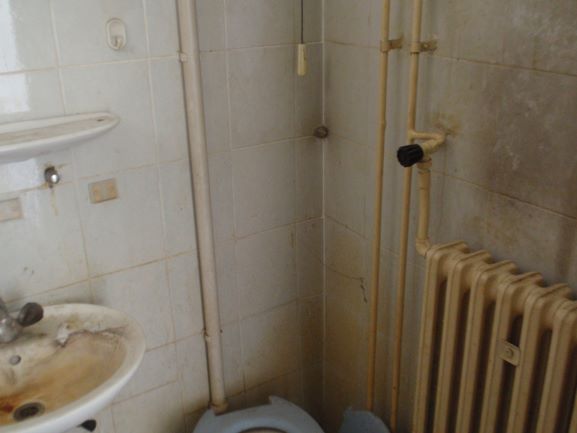 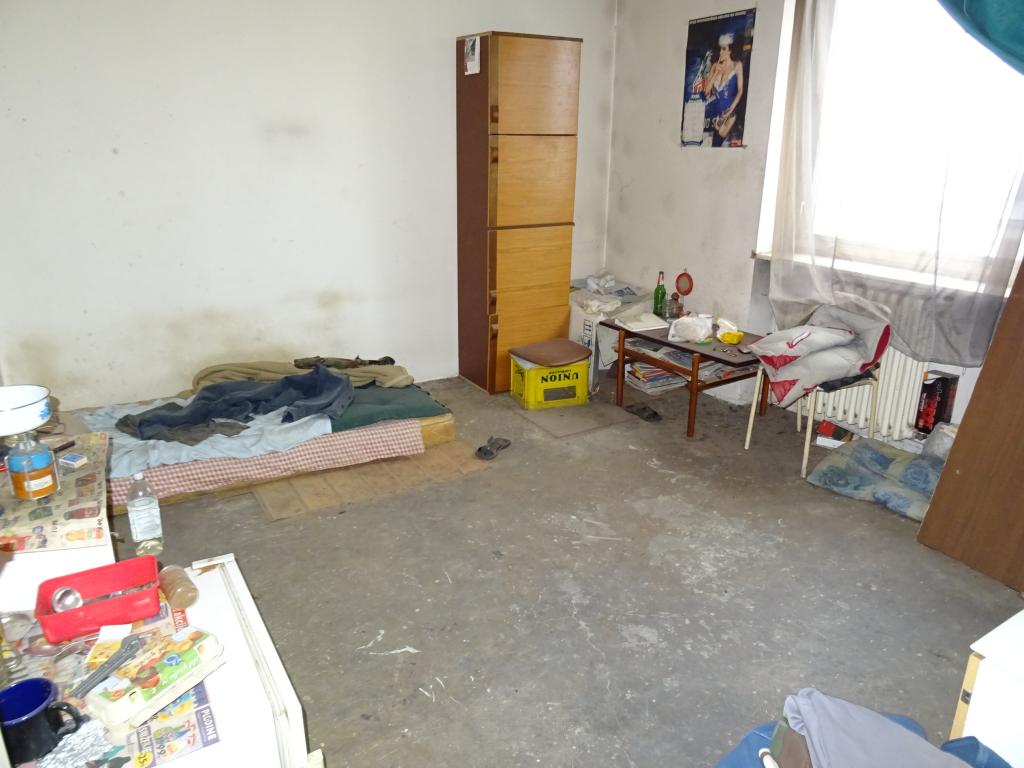 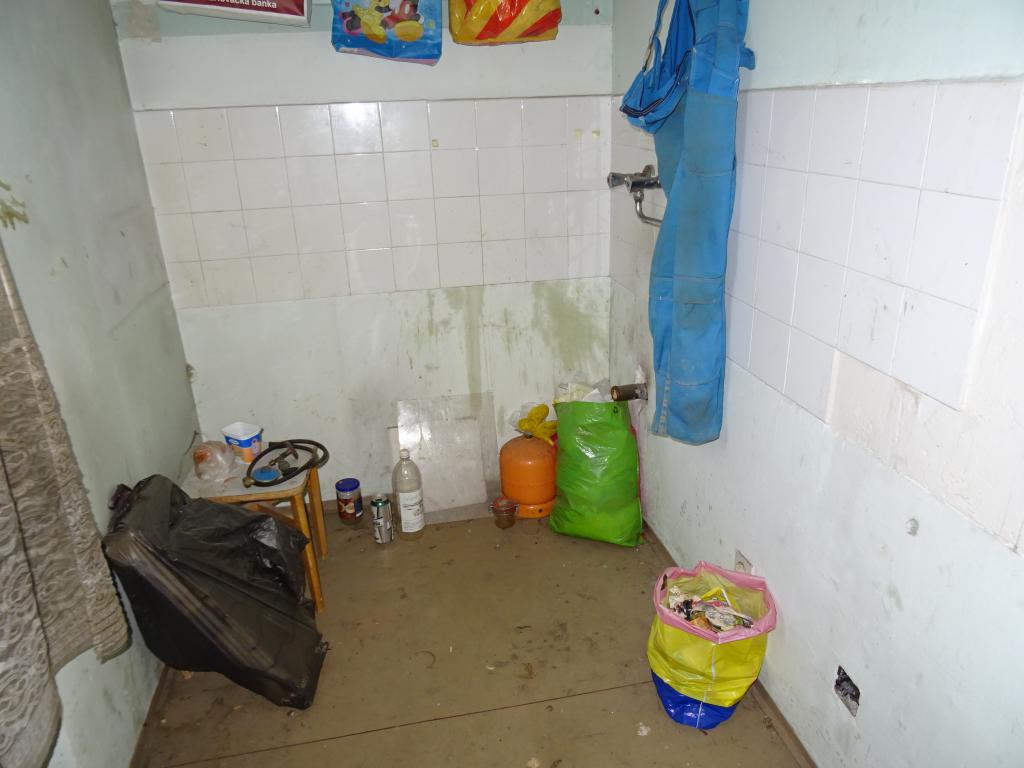 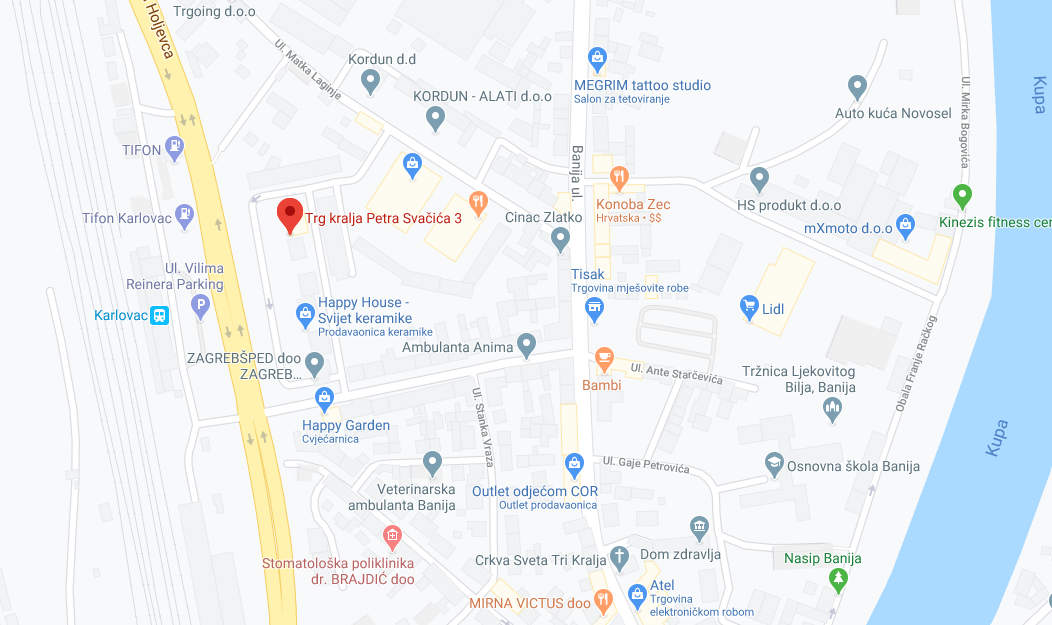 